					CURRICULUM   VITAE  NITIN KUMAR							           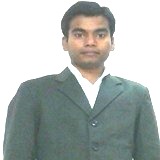 Mobile: +91- 9472932516, 7903634282(M)                                             		Email: nk4110247@gmail.com                                              	   TI+ RF CO-ORDINATOR & QUALITY   ENGINEER -Telecom Industry (3.6 Year Exp.)Career Objective:- Configuration, Commissioning & Integration Telecom Lead EngineerTo obtain a responsible and challenging position with a progressive company where my work experience will have valuable application and utilization of my opportunity for advancement.Installation DSL engineer -with Airtel Broadband services Ltd. New Delhi.Costumer sides-create a new internet broadband and IPTV connection and & resolving the costumer complaint related internet, system configuration, Commissioning , Windows update, TR69 updating, USB / LAN card driver installations / updating and etc to create a fault free environment . WORKED in AIRTEL, IDEA ,VODA ,TELENOR ,RELIANCE ,NOKIA SIEMENS (PTID) ,HUAWEI,SAMSUNG,ERICSSON , TATACOMMUNICATION, METROTEL, NEC, CERAGON   in all company Project to  this worked  my  Survey ( 2g,3g 4g ,RF,EMF , LOS, P2P, P2MP, WIMAX, BTS , AQUESTION SITE ,IBS   PLANNING RELIANCE 4G, TSR , ATP ,RFI, MICROWAVES, SCFT, RRH, IDU, CDU, INDOOR/OUTDOOR SMALLCELL, CISCO, INSTALLATION, CONFIGURATION, COMMISSIONING) .  Core Competence Ability to effectively handle multi-task levels of management responsibility with minimal direction from superiors while supervising personnel.Solid communication, interpersonal, time management, analytical and leadership skills.Go-getter attitude with an ability to easily grasp new ideas, concepts, methods.Planning effective manpower and work scheduling of qualified workforce.Identify the areas of quality failure and take steps to rectify the system. Present Organizational Experience		                	Employer		             : INFOTECH SOLUTION PVT.LTD.(Patna)Position Field			: TI +RF CO-ORDINATOR & QUALITY ENGINEER Employment Period 		: JUNE 2016– Till date.                      Customer Name			: SAMSUNG ,Reliance Jio 2g,(EDGE),3g(HSPA),4G (LTE).ResponsibilitiesPresently working in Infotech Solution Pvt Ltd.(Patna)as a TI+RF CO-ORDINATOR & QUALITY ENGINEER for SAMSUNG with Reliance-2G,3G&4G BIHAR Circle.Coordinating EMF Survey & DocumentsMaintaining DPR of Project as well as for customer & Vendor End.Co-ordinate with ODSC BTS (Samsung & Air span)  Installation EngineersMaking Survey  ( 2g,3g,4g ,RF,EMF,LOS, BTS ,Acquisition SITE ,IBS PLANNING).Reliance 4g ODSC &IDSC For TSR, ATP, RFI, CONFIGURATION, COMMISSIONING).TATACOMMUNICATION (P2P, P2MP, WIMAX, REDWIN, Cambium With Report) .Airtel Survey  (2G,3G&4G RF,EMF,LOS, BTS ,Acquisition SITE ,IBS PLANNING).Reliance4g RRH,CDU,GSM,RDU,Antenna,TSR,ATP,RFI,Installtion,Configration,Commissioning) .  CERAGON & NEC MICROWAVES (Installation &Commissioning) .Previous Organizational Experience		                Employer		             : Archconics Technologies Ltd.(Patna)Position Field			: RF Co-ordinator & Engineer.Employment Period 		: May 2015–June2016.                      Customer Name			: Airtel Patna, Kolkata (Airtel-2G, 3G, 4G).ResponsibilitiesMaking Report WIMAXMaking Report REDWINMaking Report CambiumCo-ordinate to WIMAX Engineers, RFI EngineersCoordinating RF+LOS Survey Coordinating EMF Survey & DocumentsMaking report of LOSMaking report of RFMaking report of RF+LOSCheck the link with the help of Path Los &Google EarthCustomer handling & dealing for various projects.Meeting and greeting Clients and visitors of the officeCo-ordinate with O&M egg. for on line monitoring of the working BTSCo-ordinate with ODSC EMERSION BTS Installation Engineers.Previous Organizational Experience		                Employer		             : Access Technologies Ltd.Position Field			: Installation DSL Employment Period 		: January 2014– May 2015.                      Customer Name			: Airtel Broadband services Ltd. New Delhi ResponsibilitiesInstallation DSL engineer  - with Airtel Broadband services Ltd. New Delhi .Costumer sides-create a new internet broadband and IPTV connection and & resolving the costumer complaint related internet, system configuration, Commissioning , Windows update, TR69 updating, USB / LAN card driver installations / updating and etc to create a fault free environment.Field co-ordination with engineer.Managing and maintaining all project data on daily, weekly & monthly basis and send it to Local, Central and Zonal offices.Quality supervision of infra and Broadband sites.Making report of Minutes of Meeting.Customer handling & dealing for various problem Solved.Meeting and greeting Clients and visitors of the office.Major Projects	AIRTEL , IDEA ,VODA ,TELENOR ,RELIANCE(Survy ,BIHAR, JHARKHAND,U,P,KOLKATA).TATA COMMUNICATION KOLKATA-WIMAX,REDWIN,CAMBIUMRELIANCE-2G,3G,4G (RF+LOS Jaipur)RELIANCE-2G,3G,4G EMF & SCFT(INFOTECH PATNA)AIRTEL, RELIANCE- 3G,4G EMF&SCFT (BIHAR) with SAMSUNG Whole activity.Ericsson(Orissa, Kolkata, BIHAR)-3G BTS(Survey Report)TSR, ATP,VLAN ,NIP,RFI-RELIANCE BIHAR,UNINOR- BIHARDelta Power Solution- SMPS Installation & Commissioning.MICROWAVES (CERAGON, NEP- BIHAR).Technical ProfileOS		: MS DOS, Windows 7, Windows XP Prof.OFFICE  	: Good knowledge of MS-Word, Excel, Power Point.Tools                   : Mapinfo (8.5,11.5),NEP, Google Earth, Site Forge ,Path Los, NIP ,VLAN,NARDA . Troubleshooting: Installation and maintenance on PC, Scripting knowledge .Professional QualificationLanguage Proficiency	English ,Hindi Major ContactsCustomer, Site Co-ordination.  Personal Details	NAME                                  :                NITIN KUMARFATHER NAME                   :                SHARWAN KUMAR JAISHWALNATIONALITY                     :                INDIANDATE OF BIRTH                 :                05 /08 / 1991MARITAL STATUS              :                SINGLESPORTS                              :                CRICKETPERMANENT ADDRESS    :                WEST 56,CHOMUKHI MAHADEV NANDGOLA PATNA CITY(BIHAR)                                                                      PIN CODE 800008.CONTACT NUMBER             :              + 91-9472932516,7903634282References Mr. Suraj              – Project ER NIMHANS Pvt. Ltd   Mob- +91 9546697471.DECLARATION:-           I hereby declare that all the information made above are true to the best of my knowledge and belief.Date:-											Place:- Patna	                                                                                                                      Signature.                                                                                                                                              NITIN KUMAR                                             S.NExaminationName of University/Board   Year Per (%)1.   B.Tech(ECE)           Y.I.E.T, Krukeshetra2014    68.25%2.   Sr. Secondary           BIHAR Board, Patna2010    52%3.   Secondary           BIHAR Board, Nalandha2008    62.03%